Publicado en Madrid el 21/12/2023 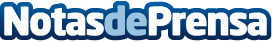 FCC obtiene la certificación de AENOR de su Sistema de Gestión de Compliance TributarioLa certificación se ha conseguido tras un completo proceso de auditoría que ha evaluado el conjunto de procesos y procedimientos establecidos en el Grupo FCC para conseguir una correcta implantación del sistema de Compliance tributario que abarca los distintos tipos de impuestos exigibles en España, y que se extiende a las jurisdicciones en las que tiene presencia el GrupoDatos de contacto:FCCFCC91 359 54 00Nota de prensa publicada en: https://www.notasdeprensa.es/fcc-obtiene-la-certificacion-de-aenor-de-su Categorias: Nacional Derecho Finanzas Madrid Cataluña País Vasco Galicia Recursos humanos Industria Otras Industrias Actualidad Empresarial http://www.notasdeprensa.es